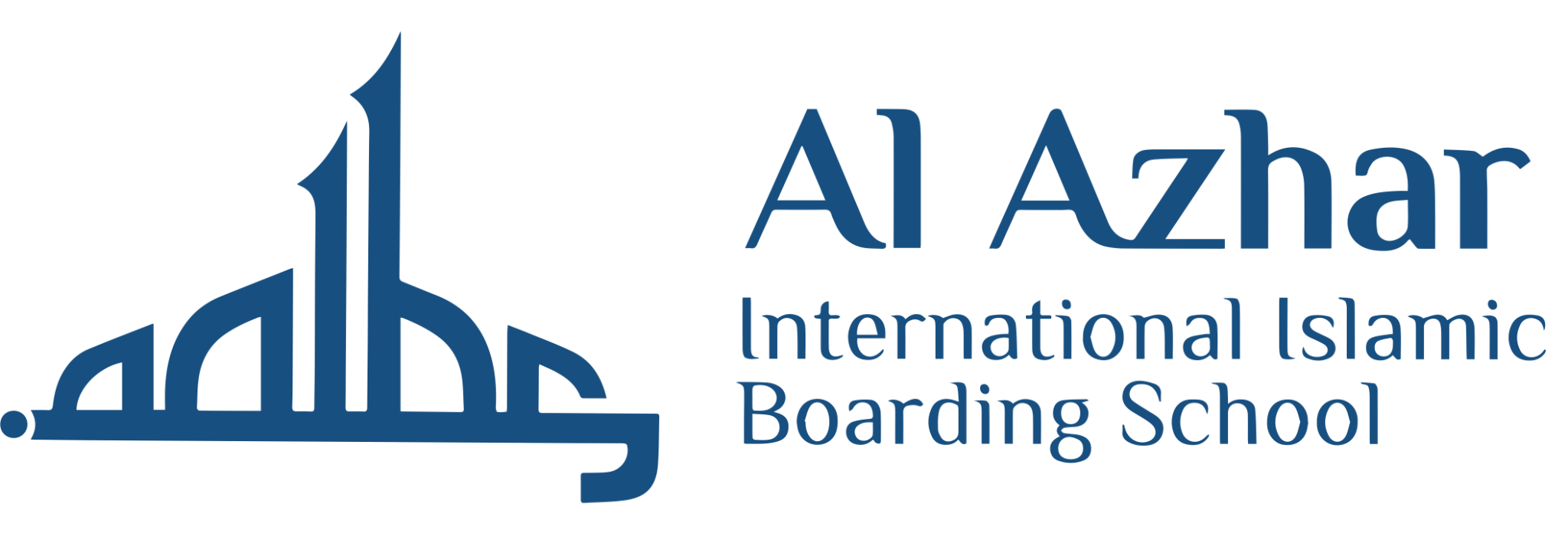 Visit Request Form    IMPORTANT to note:All sections must be completed in full. The completed form should be submitted to humas.aaiibs@gmail.com at least 14 days prior to the date of your proposed visit. Requests submitted by agents (including travel agents) will not be accepted.Student groups/institutions seeking a visit or campus tour are requested to:Contact the International Affairs & Public Relation Centre  at humas.aaiibs@gmail.com / Tel: +62 882-2138-7186 (applicable to requests from schools, international & local universities, foundations, and any organizations)Contact the Enrollment Centre at enrollment.aaiibs@gmail.com  / Tel: +62 811-1355-011 (applicable to enrollment & admissions matters)If you have any questions, please contact at elareive85@gmail.com __________________________________________________________________________________________Date of Proposed Visit  : _________________ (dd/mm/yyyy) Time of Proposed Visit : _________________ (a.m./p.m.)  Person Making the Visit Request:Overview of the Institution / Organisation:(Background, strengths, centres of excellence (if any), etc.)Objectives of the Visit:Topics of Interest for Discussion: (Please specify clearly to enable us to ensure that relevant offices are represented at the meeting)Do you have any previous association with the Al Azhar International Islamic Boarding School? (If yes, please specify)Person(s) You Would Like To Meet:Total number of delegates:  		Leader of Delegation / Visiting Group:(Kindly provide CV or biography) Information of Delegates / Visitors:(Kindly include all members of delegation to facilitate seating arrangements)The delegation’s contact person whilst:For your delegation to receive maximum benefit from their visit, they should either have a working knowledge of English or be accompanied by an interpreter. Al Azhar International Islamic Boarding School is not able to provide interpretation services.Thank you for completing the Visit Request Form.Should you have any queries, please send us an e-mail at humas.aaiibs@gmail.com Title (Prof./Dr./Mr./Ms.)First NameFirst NameLast NameLast NamePositionOrganisationOrganisation’s WebsiteEmailContact informationTel: Mobile: Mobile: Fax: Information of Al Azhar IIBSStudent / Staff ExchangeAdmission / Academic MattersResearchAcademic PromotionsCollaborationOther (Please specify): Other (Please specify): NameDesignationTitle (Prof./Dr./Mr./Ms.)First NameLast NamePositionTitle (Prof./Dr./Mr./Ms.)First NameLast NamePositionNameDesignationMobile NumberName of Interpreter 